  The public is requested to fill out a "Speaker Card" to address the Board on any item of the agenda prior to the Board taking action on an item.  Comments from the public on Agenda items will be heard only when the respective item is being considered. Comments from the public on other matters not appearing on the Agenda that is within the Board's subject matter jurisdiction will be heard during the Public Comment period.  Public comment is limited to 2 minutes per speaker, unless waived by the presiding officer of the Board.   As a covered entity under Title II of the Americans with Disabilities Act, the City of  does not discriminate on the basis of disability and upon request, will provide reasonable accommodation to ensure equal access to its programs, services, and activities.  Sign language interpreters, assistive listening devices, or other auxiliary aids and/or services may be provided upon request. Reports and other committee reference materials may be seen on our website under each committee's meeting agenda. Agendas are posted publicly in the window of the Sherman Oaks Public Library, 14245 Moorpark St., Sherman Oaks, CA 91423. Printed copies of Board and committee agendas can be obtained by sending a written public records request after the document has been published to  Oaks 91413. A check for $1 plus 10 cents per page plus 49 cents postage made out to the City of  must be included with the request. If additional payment is required, you will be notified.Candidates’ Forum         6:30 p.m.  SONC election April 7, 2016     4-8 p.m.Sherman Oaks/East Valley Adult Center5056 Van Nuys BlvdCandidates will give an opening statement and will respond to questions.              BOARD MEETING to immediately follow the Candidates’ ForumAGENDACall to Order              			Jill Banks Barad, President                                       Pledge of AllegianceRoll callApproval of Minutes:  SONC Board meeting  February 8, 2016Introduction of elected officials, staff, LAPD Senior Lead Officers  Public Comment: Comments by the public on non-agenda items within SONC’s jurisdiction    President’s ReportMichael Garrett, Area 1 Residential representative, will be leaving the Board because he has moved and his status has changed. Update: VANC Mixer, March 10, Certificate from Councilmember Ryu.Committee Reports/UpdatesLand Use Committee (LUC)- Ron Ziff, Chair  1. Updates on development projects in Sherman Oaks                           2* Announcement: Bus lines #734 and #788 between the Valley and West LA will be                             extended on May 20 to meet the Expo Train Line which will go from Downtown LA to                            Santa Monica. This will provide public transportation connections to downtown, the                             beach, and all of Southern California from the Valley for the first time in 65 years!                     3. *March 17 LUC meeting: Panel discussion “Can the Vision for Sherman Oaks                                                                                Benefit  both the Community and the Developer?”                     4. Following the Panel discussion, the Committee will consider:                         *Rooftop antenna array installation at 13425 Ventura Blvd.;                          *Proposal for a 15,000 foot building at 14241 Ventura Blvd. with several exceptions                            requested from the Specific Plan. Outreach Committee- Michael Garrett, Raphael Morozov1.)  Update: SONC Springtime Tree Giveaway, Saturday March 19, 10a.m.-2 p.m. SO Park               C.  Election Committee- Jay Beeber, Chair                       1.) SONC Election update                D.  Green and Beautification Committee- Carolyn Casavan, Chair                   E.  Animal Welfare Committee- Debbie Kozin, ChairTreasurer’s Report/Finance Committee—Howard Katchen, Treasurer               Regular Agenda items (for discussion)        a )    Approve and adopt Treasurer’s financial status report and monthly expenditure report for February  2016        b)    Action Item: Approve up to $1,300.00 for park benches and plants for Big Sunday project, May 7, 2016. Two short benches at $ 479.00 each, plants approximately $300.00.        c)     Action Item: Approve up to $ 600.00 for tent, chairs, snacks, and outreach materials for the Green Living Fair, May 14, 2016. Tent and chairs $355.00. Outreach materials $150.00. Snacks  $95.00                      d)     Action item: Approve funds request of $3,130.00 Valley Jewish Community Center                         (VJCC) for yearlong Type 2 Diabetes Prevention Program in Sherman Oaks beginning in                        April                        Update Budget AdvocatesAnnouncements from the Board on subject matters within SONC’s jurisdiction.  Next  VANC meeting: Thursday,   April 14, 2016  “How Neighborhood Councils can work with the Business Community”       11.  AdjournmentOfficers:Jill Banks Barad, President , Res. 6Ron Ziff, 1st Vice Pres. Bus-6 Jay Beeber, 2nd Vice Pres. Res. 7Howard Katchen, Treasurer  Res. 3Sue Steinberg, Secretary Bus. 4Board Members:Michael Garrett, Res. 1Vacant, Bus-1Carolyn Casavan,  CI-1Tom  Capps, Res-2Louis Schillace, Bus. 2Vacant,  CI 2Raphael Morozov, Bus.3Richard Marciniak, CI-3 Lisa Petrus, Res. 4Sidonia Lax, CI-4Mohamed Felo, Res-5Vacant, Bus-5Sherry Revord, CI-5Vacant, CI-6Neal Roden, Bus-7Jeffrey Kalban, CI-7 OAKS NEIGHBORHOOD COUNCIL Oaks, CA 91413(818) 503-2399www.shermanoaksnc.orgOR CONTACTDepartment of Neighborhood Empowerment linked through our website under "Resources"Officers:Jill Banks Barad, President , Res. 6Ron Ziff, 1st Vice Pres. Bus-6 Jay Beeber, 2nd Vice Pres. Res. 7Howard Katchen, Treasurer  Res. 3Sue Steinberg, Secretary Bus. 4Board Members:Michael Garrett, Res. 1Vacant, Bus-1Carolyn Casavan,  CI-1Tom  Capps, Res-2Louis Schillace, Bus. 2Vacant,  CI 2Raphael Morozov, Bus.3Richard Marciniak, CI-3 Lisa Petrus, Res. 4Sidonia Lax, CI-4Mohamed Felo, Res-5Vacant, Bus-5Sherry Revord, CI-5Vacant, CI-6Neal Roden, Bus-7Jeffrey Kalban, CI-7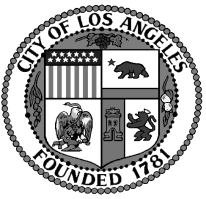 Sherman Oaks Neighborhood Council                      SONC         Candidates’ Forum and BOARD MEETINGMonday, March 14, 20166:30 p.m.Sherman Oaks ElementarySchool Auditorium14780 Dickens St.Sherman Oaks OAKS NEIGHBORHOOD COUNCIL Oaks, CA 91413(818) 503-2399www.shermanoaksnc.orgOR CONTACTDepartment of Neighborhood Empowerment linked through our website under "Resources"